KARTA PRZEDMIOTUUwaga: student otrzymuje ocenę powyżej dostatecznej, jeżeli uzyskane efekty kształcenia przekraczają wymagane minimum.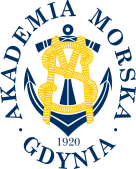 UNIWERSYTET MORSKI W GDYNIWydział Zarządzania i Nauk o Jakości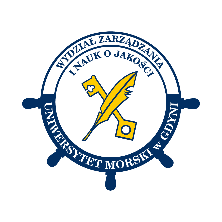 Kod przedmiotuNazwa przedmiotuw jęz. polskimWEWNĘTRZNY SYSTEM KONTROLIKod przedmiotuNazwa przedmiotuw jęz. angielskimINTERNAL CONTROL SYSTEMKierunekNauki o JakościSpecjalnośćMenedżer Systemów ZarządzaniaPoziom kształceniastudia drugiego stopniaForma studiówstacjonarneProfil kształceniaogólnoakademickiStatus przedmiotuobowiązkowyRygorzaliczenie z ocenąSemestr studiówLiczba punktów ECTSLiczba godzin w tygodniuLiczba godzin w tygodniuLiczba godzin w tygodniuLiczba godzin w tygodniuLiczba godzin w semestrzeLiczba godzin w semestrzeLiczba godzin w semestrzeLiczba godzin w semestrzeSemestr studiówLiczba punktów ECTSWCLPWCLPIII/IV2111515Razem w czasie studiówRazem w czasie studiówRazem w czasie studiówRazem w czasie studiówRazem w czasie studiówRazem w czasie studiów30303030Wymagania w zakresie wiedzy, umiejętności i innych kompetencjiPodstawowa wiedza na temat roli i zadań pełnomocnika ds. systemu zarządzania jakością.Cele przedmiotuZapoznanie studentów z zagadnieniami związanymi z systemem WSK, w tym rolą i zadaniami pełnomocnika ds. kontroli obrotu.Osiągane efekty uczenia się dla przedmiotu (EKP)Osiągane efekty uczenia się dla przedmiotu (EKP)Osiągane efekty uczenia się dla przedmiotu (EKP)SymbolPo zakończeniu przedmiotu student:Odniesienie do kierunkowych efektów uczenia sięEKP_01ma pogłębioną wiedzę na temat aktów prawnych regulujące obrót towarami strategicznymi i podwójnego zastosowania i potrafi je interpretować.NK_W04EKP_02ma pogłębioną wiedzę na temat zasad funkcjonowania systemu WSK i jego roli w funkcjonowaniu organizacji. NK_W02, NK_W03EKP_03zna zadania i rozumie rolę pełnomocnika ds. kontroli obrotu.NK_W03EKP_04potrafi odpowiednio sklasyfikować towary strategiczne i podwójnego zastosowania oraz określić sposoby postepowania z tymi towarami.NK_U02EKP_05potrafi sporządzić niezbędną dokumentację, w tym wnioski o zezwolenie na obrót towarami strategicznymi i podwójnego zastosowania.NK_U02Treści programoweLiczba godzinLiczba godzinLiczba godzinLiczba godzinOdniesienie do EKPTreści programoweWCLPOdniesienie do EKPIstota, cele i zasady funkcjonowania systemu WSK. Definicje  towarów strategicznych i podwójnego zastosowania. Przepisy dotyczące kontroli obrotu i ich interpretacja, przepisy ograniczające obrót towarami, technologiami i usługami o znaczeniu strategicznym. Sankcje karne w przypadku naruszenia prawa.4EKP_01Wymagania systemu zarządzania jakością zgodnego z normą PN-EN ISO 9001:2015-10 jako podstawa WSK4EKP_02Rola i zadania Pełnomocnika ds. kontroli obrotu w WSK – zadania, odpowiedzialność, komunikacja zewnętrzna i wewnętrzna, zasady nadzorowania i sterowania systemem.5EKP_03Wymagania i wytyczne dotyczące niezbędnych dokumentów i zapisów w systemie WSK – rodzaje wymaganych dokumentów i zapisów, nadzór nad dokumentacją.2EKP_05Klasyfikacja towarów.2EKP_04Polityka kontroli obrotu.2EKP_05Zasady składania wniosków oraz uzyskiwanie zezwoleń na obrót towarów podwójnego zastosowania.4EKP_05Zasady tworzenia dokumentów systemowych, dot. auditów wewnętrznych, działań korygujących, przeglądu zarządzania oraz nadzorowania zmian w przepisach.4EKP_02, EKP_05Analiza aktów prawnych, nadzorowanie zmian w przepisach. 3EKP_01Łącznie godzin1515Metody weryfikacji efektów uczenia się dla przedmiotuMetody weryfikacji efektów uczenia się dla przedmiotuMetody weryfikacji efektów uczenia się dla przedmiotuMetody weryfikacji efektów uczenia się dla przedmiotuMetody weryfikacji efektów uczenia się dla przedmiotuMetody weryfikacji efektów uczenia się dla przedmiotuMetody weryfikacji efektów uczenia się dla przedmiotuMetody weryfikacji efektów uczenia się dla przedmiotuMetody weryfikacji efektów uczenia się dla przedmiotuMetody weryfikacji efektów uczenia się dla przedmiotuSymbol EKPTestEgzamin ustnyEgzamin pisemnyKolokwiumSprawozdanieProjektPrezentacjaZaliczenie praktyczneInneEKP_01XEKP_02XEKP_03XEKP_04X EKP_05X Kryteria zaliczenia przedmiotuObowiązkowa obecność na wykładach i ćwiczeniach.Zaliczenie ćwiczeń: sprawozdania wykonane zgodnie z wymaganiami osoby prowadzącej.Zaliczenie przedmiotu: warunkiem przystąpienia do testu jest wcześniejsze zaliczenie ćwiczeń; udzielenie co najmniej 60% poprawnych odpowiedzi na egzaminie końcowym w formie testu.Ocena końcowa: średnia ważona 60% oceny z egzaminu, 40% oceny z ćwiczeń.Nakład pracy studentaNakład pracy studentaNakład pracy studentaNakład pracy studentaNakład pracy studentaNakład pracy studentaForma aktywnościSzacunkowa liczba godzin przeznaczona na zrealizowanie aktywnościSzacunkowa liczba godzin przeznaczona na zrealizowanie aktywnościSzacunkowa liczba godzin przeznaczona na zrealizowanie aktywnościSzacunkowa liczba godzin przeznaczona na zrealizowanie aktywnościSzacunkowa liczba godzin przeznaczona na zrealizowanie aktywnościForma aktywnościWCLLPGodziny kontaktowe1515Czytanie literatury55Przygotowanie do zajęć ćwiczeniowych, laboratoryjnych, projektowych5Przygotowanie do egzaminu, zaliczenia5Opracowanie dokumentacji projektu/sprawozdania5Uczestnictwo w zaliczeniach i egzaminach1Udział w konsultacjach 22Łącznie godzin2832Sumaryczna liczba godzin dla przedmiotu6060606060Sumaryczna liczba punktów ECTS dla przedmiotu22222Liczba godzinLiczba godzinLiczba godzinECTSECTSObciążenie studenta związane z zajęciami praktycznymi32323211Obciążenie studenta na zajęciach wymagających bezpośredniego udziału nauczycieli akademickich35353511Literatura podstawowaPrzewodnik zawierający wytyczne i zalecenia dotyczące wdrażania, oceny i nadzorowania Wewnętrznego Systemu Kontroli – WSK,  Załącznik do Zarządzenia nr 13/2017Z dnia 20 listopada 2017 r. Prezesa Zarządu PCBC S.A.Literatura uzupełniającaNorma PN-EN ISO 9001:2015-10: Systemy zarządzania jakością – WymaganiaUstawa z dnia 29 listopada 2000 r. o obrocie z zagranicą towarami, technologiami i usługami o znaczeniu strategicznym dla bezpieczeństwa państwa, a także dla utrzymania międzynarodowego pokoju i bezpieczeństwa, z późniejszymi zmianami oraz przepisy wykonawczeRozporządzenie Rady (WE) Nr 428/2009 z dnia 5 maja 2009 r. ustanawiającego wspólnotowy system kontroli wywozu, transferu, pośrednictwa i tranzytu w odniesieniu do produktów podwójnego zastosowania (Dz. Urz. UE z dnia 29.05.2009 r. L 134/1 z późniejszymi zmianami)Osoba odpowiedzialna za przedmiotOsoba odpowiedzialna za przedmiotdr hab. inż. Aleksandra Wilczyńska, prof. UMGKZJPozostałe osoby prowadzące przedmiotPozostałe osoby prowadzące przedmiotdr hab. inż. Przemysław Dmowski, prof. UMGKZJ